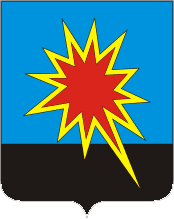 КЕМЕРОВСКАЯ ОБЛАСТЬКАЛТАНСКИЙ ГОРОДСКОЙ ОКРУГАДМИНИСТРАЦИЯ КАЛТАНСКОГО ГОРОДСКОГО ОКРУГАПОСТАНОВЛЕНИЕОт  22.05.2018 г.         № 102 -пОб утверждении отчета «Об исполнении муниципальной программы «Имущественный комплекс Калтанского городского округа» на 2014-2020 годы» за 2017годНа основании решения коллегии администрации Калтанского городского округа от 22.05.2018 № 15–рк «Об утверждении отчета «Об исполнении муниципальной программы «Имущественный комплекс Калтанского городского округа» на 2014-2020 годы» за 2017год», в целях оптимизации структуры собственности Калтанского городского округа и повышение эффективности ее использования:1. Утвердить отчет «Об исполнении муниципальной программы «Имущественный комплекс Калтанского городского округа» на 2014-2020 годы» за 2017 год.2. Отделу организационной и кадровой работы администрации Калтанского городского округа (Верещагина Т.А.) обеспечить размещение настоящего постановления на официальном сайте администрации Калтанского городского округа.3. Контроль над исполнением настоящего постановления возложить на заместителя главы Калтанского городского округа по экономике (ГоршковаА.И.).ГлаваКалтанского городского округа					                       И.Ф. ГолдиновКОЛЛЕГИЯ АДМИНИСТРАЦИИ КАЛТАНСКОГО ГОРОДСКОГО ОКРУГАРЕШЕНИЕОт22.05.2018 г.         № 15 –ркОб утверждении отчета «Об исполнении муниципальной программы «Имущественный комплекс Калтанского городского округа» на 2014-2020 годы» за 2017 годЗаслушав и обсудив информацию директора муниципального казенного учреждения «Управление муниципальным имуществом Калтанского городского округа» Е.Ф. Обороновой об исполнении муниципальной программы «Имущественный комплекс Калтанского городского округа» на 2014-2020 годы» за 2017 год, в целях оптимизации структуры собственности Калтанского городского округа и повышение эффективности ее использования:Одобрить отчет «Об исполнении муниципальной программы «Имущественный комплекс Калтанского городского округа» на 2014-2020 годы» за 2017 год и утвердить в установленном порядке.Председатель коллегии					        И.Ф. ГолдиновСекретарь коллегии	                                                          Т.А. ВерещагинаУтвержден постановлением администрации Калтанского городского округа от 22.05.2018 г.№ 102-пОтчет «Об исполнении муниципальной программы «Имущественный комплекс Калтанского городского округа» на 2014-2020 годы» за 2017годНаименование программы:Муниципальная программа «Имущественный комплекс Калтанского городского округа» на 2014-2020 годы».Цели программы: Оптимизация структуры собственности Калтанского городского округа и повышение эффективности ее использования.Задачи программы:Провести техническую инвентаризацию объектов недвижимости, регистрацию прав на них. Изготовление кадастровых  (межевых) планов земельных участков. Обследование объектов и изготовление технических паспортов. Проведение независимой оценки рыночной стоимости муниципальных объектов. Улучшение материально-технической базы. Разработка технической документации для объектов муниципальной собственности.Подготовка документации, необходима для учета объектов недвижимости, управления этими объектами и совершения сделок с ними, что предусматривает проведение инвентаризации муниципальных объектов, государственной регистрации прав на них и оценки данных объектов.Программа призвана реализовать мероприятия, направленные на совершенствование структуры собственности Калтанского городского округа, обеспечение эффективного управления ею.Срок реализации программы 2014-2020 годы.Основные мероприятия программы:Межевание, изготовление межевых  планов земельных участков и постановка на государственный кадастровый учет. Обследование объектов и изготовление технических паспортов. Проведение независимой оценки рыночной стоимости объектов муниципальной собственности. Улучшение материально-технической базы. Перевод нежилого (жилого) помещения вжилое (нежилое).Разработка технической документации для объектов муниципальной собственности (проектов зон санитарной охраны водозаборов).Конечные результаты реализации программы:Повышение эффективности использования и управления муниципального имущества. Увеличение доли собственных доходов бюджета Калтанского городского округа и поступление доходов в бюджет Калтанского городского округа от использования земельных участков.Усиление контроля заиспользованием и сохранностью муниципального имущества.Выявление нерационально используемых земель.Актуализация данных о границах землепользований и землепользователях.Государственная регистрация права собственности Калтанского городского округа на земельные участки, объекты недвижимости, предоставленные в муниципальную собственность.Вовлечение земель, в гражданский оборот. Разработка муниципальной программы «Имущественный комплекс Калтанского городского округа» на 2014-2020 годы» обусловлена необходимостью выполнения ряда мероприятий по проведению кадастровых работ с целью выявления неучтенных земельных участков, а также с целью постановки на кадастровый учет земельных участков под объектами недвижимости, находящимися в собственности Калтанского городского округа.Наличие технической документации (технические и кадастровые паспорта на объекты, справки об объектах недвижимости) необходимо для распоряжения имуществом (приватизация, закрепление за муниципальными предприятиями и учреждениями, передача в государственную собственность в связи с разграничением полномочий, передача по договорам безвозмездного пользования и аренды и т.д.), а также для обеспечения государственной регистрации прав.В настоящее время значительное число объектов недвижимого имущества, учитываемых в  муниципальной казне Калтанского городского округа, не имеет необходимой технической документации. Принимая во внимание, что паспортизация объектов недвижимости, необходимая для осуществления государственной регистрации прав, является высокобюджетным мероприятием, она производится по мере необходимости, т.е. при приватизации, закреплении за муниципальными предприятиями и учреждениями, передаче в государственную собственность в связи с разграничением полномочий, при заключении договоров аренды и других сделок с муниципальными недвижимыми объектами.Программные мероприятия направлены на решение конкретных задач по учету и эффективному использованию объектов недвижимого имущества. При этом производится инвентаризация как объектов недвижимости, учитываемых в реестре муниципального имущества Калтанского городского округа, так и объектов, подлежащих постановке на учет органом, осуществляющим государственную регистрацию прав на недвижимое имущество, в качестве бесхозяйных недвижимых вещей. Оценка эффективности реализации программы-Реализация Программы направлена на достижение тактической цели социально-экономического развития – увеличение доходов бюджета Калтанского городского округа, создание условий для вовлечения в хозяйственный оборот объектов муниципального имущества.- Проведение оценки рыночной стоимости муниципального и бесхозяйного имущества позволит рационально использовать и вовлекать в хозяйственный оборот муниципальное имущество, в результате чего увеличится объем доходов Калтанского городского округа.- Изготовление технической документации на муниципальное недвижимое имущество позволит повысить достоверность базы данных реестра муниципального имущества Калтанского городского округа, осуществить государственную регистрацию прав на объекты муниципального недвижимого имущества и, соответственно, даст возможность более рационально использовать и вовлекать в хозяйственный оборот муниципальное имущество.- Проведение землеустроительных работ, межевания земельных участков и постановка на кадастровый учет выявленных в ходе инвентаризации земельных участков позволит:- актуализировать  данные о границах землепользования и о землепользователях; - осуществить выявление нерационально используемых земель;- вовлечение земель в гражданский оборот;- поступление доходов в бюджет Калтанского городского округа от использования земельных участков;-государственная регистрация права собственности Калтанского городского округа на земельные участки, предоставленные в муниципальную собственность.Организация управления программой и контроль за ходом ее  реализацииОрганизацию управления программой осуществляет муниципальное казенное учреждение «Управление муниципальным имуществом Калтанского городского округа». Проведение мероприятий по данной программе осуществляется по договорам с организациями, имеющими лицензию на выполнение соответствующих работ.Контроль хода реализации программы осуществляет администрация Калтанского городского округа, Совет народных депутатов Калтанского городского округа.В результате реализации программы (в сфере земельных отношений):За период с 01.01.2017 г. по 31.12.2017 г.  общее количество поставленных на государственный кадастровый учет земельных участков на территории Калтанского городского округа составило 1160 шт,  общей площадью 151,79 га.За период с 01.01.2017 г. по 31.12.2017 г. муниципальным  казенным  учреждением «Управление муниципальным имуществом КГО» направлено около 89 сообщений по факту нарушения земельного законодательства в Управление Росреестра. По результатам работы в бюджет  Калтанского городского округа поступило 197,56 тыс. руб. за нарушения земельного законодательства.За отчетный период  за фактическое  (бездоговорное)  пользование земельными участками (по направленным предупреждениям  МКУ «УМИ КГО») в бюджет Калтанского городского округа  поступило 188,08  тыс.руб.За отчетный период МКУ «УМИ КГО » предоставлено: -  в безвозмездное пользование 2 земельных участка общей площадью  6, 5 га; -  в постоянное (бессрочное) пользование 1 земельный участок общей площадью 0, 022 га. - объявлены  11 аукционов на право заключения договоров аренды земельных участков,объявлены 4 аукциона по продаже земельных участков, 12 аукционов на право размещения нестационарных объектов торговли на земельных участках. В муниципальную собственность зарегистрированы  11 земельных участков  общей площадью 76, 27 га.В 2017 году  МКУ «УМИ КГО» активно велась претензионно-исковая работа по признанию невостребованных долей земель сельскохозяйственного назначения СПК «Осинниковский». В результате данной работы в муниципальную собственность зарегистрировано 8 паевых земель 8, 3 га каждый (всего 66, 4 га), осуществлены кадастровые работы по постановки на кадастровый учет данных земельных участков. Данные земельные участки сельскохозяйственного назначения могут предоставляться для ведения крестьянско-фермерского хозяйства, что дополнительно увеличит рост арендных платежей в бюджет Калтанского городского округа.МКУ «УМИ КГО»  в течение этого периода велась претензионно - исковая работа по установлению кадастровой стоимости равной рыночной стоимости земельных на основании отчета об оценки  (представленного администрацией КГО) в целях увеличения стоимости.МКУ «УМИ КГО» было направлено  17 возражений  в комиссию об оспаривании результатов определения  кадастровой стоимости  земельных участков и  7 возражений в суд об оспаривании кадастровой стоимости и о проведении экспертизы.На основании возражений МКУ «УМИ КГО» в  отношении  6-ти участков отклонено снижение кадастровой стоимости.В отношении  23 земельных участков  вынесено решение о снижении кадастровой стоимости,  в том числе по 18 участкам, находящимся в собственности и 5 участкам,  находящимся в аренде. В 2017 году перезаключены договора аренды с ОАО «Угольная компания с юридическими и физическими лицами по новой рыночной стоимости.Работы по формированию земельных участков, находящихся в неразграниченной государственной или муниципальной собственности,  в целях регистрации права муниципальной собственности  земельных участков под объектами казны, бесхозными, выморочными объектами, земельных участков сельскохозяйственного назначения в 2017 году составили 25 земельных участков (количество земельных участков, подлежащих проведению кадастровых работ - 400). Значительное отклонение от плановых показателей обусловлено отсутствием  технической документации на дороги общего пользования местного значения Калтанского городского округа, отсутствием технических планов по снятию объектов недвижимости с кадастрового учета (сгоревших и разрушенных  жилых домов).Общее количество технической документации на объекты недвижимости подготовленные в 2017 году составило 10 единиц.Была проведена экспертиза объектов водоснабжения и водоотведения, количественное число объектов составляет 616 единиц. Проведено обследование жилого дома для определения технического состояния, расположенного по адресу: г. Калтан, п. Малиновка, 60 лет Октября, д.9. В отчетном году был осуществлен авторский надзор за исполнением эскизного проекта с рабочим названием «Сквер шахтерской славы в поселке Постоянный». Значительное отклонение от плановых показателей обусловлено отсутствием  технической документации на дороги общего пользования местного значения Калтанского городского округа.Процент проведения независимой оценки на объекты недвижимости для передачи их в аренду или проведения аукциона по продаже муниципального имущества от общего количества заключенных договоров аренды и продажи составляет 68,75%. Проведена оценка 32 объектов недвижимости, в том числе: по оценке имущества для передачи в аренду 21 объект, для продажи муниципального имущества 11 объектов, доход составил 2 893,02 тыс.руб. По итогам проведения оценки муниципального имущества было заключено 16 договоров аренды. Продано имущество на сумму 2569,2 тыс.руб. Отклонение обусловлено проведением оценки рыночной стоимости объектов, аукционы по которым не состоялись.Проведение независимой оценки рыночной стоимости земельных участков, находящихся в муниципальной собственности в 2017 году составило - 4-х земельных участков (договора по продаже земельных участков не заключены по причине отсутствия участников),  рыночной стоимости арендной платы на земельные участки  - 52По результатам оценки на право заключения договоров аренды земельных участков на общую сумму (в год)  - 2 088, 4 тыс. руб. объявлены 11 аукционов, из которых 8 аукционов состоялись – заключены договора аренды на сумму 1 494, 1 тыс.руб.;Проведена рыночная стоимость годовой арендной платы земельных участков для перезаключения договоров аренды  с ОАО «Угольная компания «Кузбассразрезуголь», «Объединенная угольная компания «Южкузбассуголь», подготовки проектов договоров аренды с ПАО «ЮК ГРЭС»  по новой рыночной стоимости -  41.Также за период с 01.01.2017 г. по 30.11.2017 г. МКУ «УМИ КГО» по итогам аукционов заключены 12 договоров на право размещения нестационарных объектов торговли на земельных участках общей площадью 0,024 га на общую сумму (согласно срокам договоров)  561, 85 тыс.руб.По 4 аукционам на право размещения нестационарных объектов торговли – договоры не заключены (по причине отсутствия заявок).Количество земельных участков, по которым произведена  независимая оценка  - 123 (количествоземельных участков, по которым запланирована оценка  - 375).Отклонение от плановых показателей обусловлено отсутствием технических планов по снятию объектов недвижимости с кадастрового учета (сгоревших и разрушенных  жилых домов).По состоянию на 01.01.2018 года процент износа муниципального имущества Калтанского городского округа составляет44,8%. В процессе исполнения направления деятельности программы «Укрепление материально-технической базы»были направлены денежные средства в размере 8 815,78 тысяч рублей, на которые было приобретено музыкальное и акустическое оснащение для Дворца культуры «Прогресс». Приобретена оргтехника для муниципальных учреждений. К юбилею пос. Малиновка был отремонтирован и оснащен спортивный зал в здании бывшей школы № 19 для размещения Муниципального бюджетного учреждения дополнительного образования «Комплексная детско-юношеская спортивная школ». На территории КГО установлены новые светофоры в районе МАОУ «СОШ № 2», смонтировано ограждение территории школы. Также приобретены малые (игровые) формы для оборудования детской игровой площадки жилого дома по ул. Дзержинского, 69. Были приобретены исключительные права на предмет искусства-скульптурная композиция Святой Великомученицы Варвары в городе Калтане для обустройства площади Шахтеров в районе жилого дома № 4 по ул. Калинина.Информация по результатам учреждения за 2017 г.В рамках реализации муниципальной программы «Имущественный комплекс Калтанского городского округа» на 2014-2020 годы» в 2017 году было направлено 18 862,820 тыс.руб. из местного бюджета, в том числе по следующим учреждениям:– МКУ «УМИ КГО»:  	14 841,21 тыс.руб.– МКУ «УК»КГО : 1 785,30 тыс.руб.– Администрации КГО: 	1 293,56 тыс.руб.          – МКУ «УпЖ КГО»: 754,33  тыс.руб.         – МКУ УМП и С КГО: 188,405  тыс.руб.Для исполнения поставленных перед программой задач, проводились следующие программные мероприятия:Программные мероприятияЦелевые индикаторы Программы№ п/пНаименование программных мероприятийСроки испол-ненияОбъем финансирования, тыс. руб.Объем финансирования, тыс. руб.Объем финансирования, тыс. руб.Объем финансирования, тыс. руб.Ответственный исполнитель программных мероприятий№ п/пНаименование программных мероприятийСроки испол-ненияВ том числеВ том числеВ том числеВ том числе№ п/пНаименование программных мероприятийСроки испол-ненияПлан ЛБО, первоначальныйПлан ЛБО, Утвержденные, тыс.руб.Кассовое исполнение, тыс.руб.% Исполнения123456771.1.«Укрепление материально- технической базы»20175811275,378 815,7878Приобретение оргтехники ООО «Техпрайм»2017587,89587,89100МКУ «УМИ КГО»Приобретение оргтехники ООО «НАЙХЕТ»201789,8289,82100МКУ «УМИ КГО»Приобретение оргтехники ООО «Техпрайм»201724,0424,04100МКУ «УМИ КГО»Приобретение стеллажей и мебели20175858100МКУ «Архив КГО»Участие в уставном капиталле ООО "УК ТИП КГО"201710001 000100Администрация КГОПриобретение мебели 2017175175100МБУ «ГЦ»Приобретение электр. Печей201712,1212,12100МАУ Бизнесс-инкубаторПриобретение исключительных прав на предмет исскуства- скульптурная композиция Святой Великомученицы Варвары в городе Калтане20173127,753 127,75100МКУ «УМИ КГО»Приобретение Герба20172929,00100МКУ «УМИ КГО»Ограждение МАОУ «СОШ № 2»      201795,8595,85100МКУ «УМИ КГО»Ограждение МАОУ «СОШ № 2» вдоль дороги   201795,8595,85100МКУ «УМИ КГО»Приобретение светофора в районе МАОУ «СОШ № 2»      201794,1494,14100МКУ «УМИ КГО»Приобретение светильников для МКУ "УМИ КГО"20176,56,50100МКУ «УМИ КГО»Приобретение эл.счетчика20170,80,80100МКУ «УМИ КГО»Приобретение комплекта модернизации к кассовому аппарату20174141,00100МАУ «МФЦ КГО» Приобретение фотоаппарата201755,00100МАУ «МФЦ КГО» Приобретение штатива к фотоаппарату20172,442,44100МАУ «МФЦ КГО» Поставка жалюзей201760,7660,76100МКУ УМП и С КГОМонтаж жалюзей 20179,29,20100МКУ УМП и С КГОПоставка мебели 2017118,45118,45100МКУ УМП и С КГОСтул «Кузбасский» полумягкий»2017236,5236,50100МБУ ДК «Прогресс»Yamaha DBR10  Активная 2-полостная акустическая система201761,861,80100МБУ ДК «Прогресс»Радиосистема вокальная с капсюлем динамического микрофона SHURE BLX24E/SM58M172017125,6125,60100МБУ ДК «Прогресс»Светодиодная мини голова света DMX512 16 channels 95w2017208,85208,85100МБУ ДК «Прогресс»Активнаядвухполостная АС, усилители D-класса 300+100 Вт RCF ART315-A MK3 -2017г201750,1350,13100МБУ ДК «Прогресс»Активный сабвуфер RCF SUB708-AS деревян. корпус600*445*600 усилитель D клас 1000В2017111,88111,88100МБУ ДК «Прогресс»Микшерный пульт Yamaha  MGP 16X 8-10мик/лин. моно+4стерео 2AUX,4GROUP201762,6262,62100МБУ ДК «Прогресс»Стойка микрофонная типа "Журавль" черная высота 970-1570мм ROXTONE STB009-C3520175,575,57100МБУ ДК «Прогресс»Стойка дляАС Телескопическая стальная труба для установки сателлита Euromet HK20176,66,60100МБУ ДК «Прогресс»Активнаядвухполостная АС, усилители D-класса 300+100 Вт RCF ART315-A MK3201750,1350,13100МБУ ДК «Прогресс»Активный сабвуфер RCF SUB708-AS деревян. корпус600*445*600 усилитель Dклас 1000В2017111,88111,88100МБУ ДК «Прогресс»Холодный свет 150 W LED PAR свет DMX 512201792,9492,9499МБУ ДК «Прогресс»Свет LED RGBWA +UV 6in1 18*18 Вт2017188,56188,56100МБУ ДК «Прогресс»Контроллер управления светом20175050,00100МБУ ДК «Прогресс»Стул «Кузбасский» полумягкий»2017236,5236,50100МБУ ДК «Сарбала»Скульптура "Медведь"20178080,00100Проектор "Acer"201765,4665,46100МБУ ДК «Прогресс»Экран для проектора "Acer"201737,337,30100МБУ ДК «Прогресс»Крепление для проектора "Acer"201733,00100МБУ ДК «Прогресс»Приобретение люфтомер ИСЛ-М20173131,00100МКУ «УМИ КГО»Приобретение и установка пешеходных светофоров201790,0590,05100МКУ «УМИ КГО»Поставка и установка транспортных светофоров20179393,00100МКУ «УМИ КГО»Приобретение запасных частей (коленвал, гильза, маслозбойник,компл. Вкладышей, главный цилиндр, ва вилки, вилка выключения, втулка вала, комплект прокладок, насос водяной)2017380,44380,44100МКУ «УМИ КГО»Приобретение батарейки20170,390,39100МКУ «УМИ КГО»Приобретение "малых форм"дляоборудования детской игровой площадки жилого дома по ул. Дзержинского, 69.2017152,89152,89100МКУ «УМИ КГО»Кредиторская задолженность: лазерный измеритель, спортивное оборудование, металлическая сцена20172309,580,000МКУ «УМИ КГО»Приобретение датчика201744,844,80100Ремонт весов Автопост2017150,020,000Ремонт ДМК-402017604,3604,301001.2.«Изготовление кадастровых планов земельных участков»  2017780348,51268,23761.2.1.оплата за кадастровые работы МБУ КГО "Градостроительный центр"2017186,25МКУ «УМИ КГО»1.2.2.оплата за кадастровые работы  ООО "КузбассТехИнвентаризация"201750,521.2.3.оплата за кадастровые работы  ООО "Инвест"201731,461.3.«Изготовление технических паспортов»2017891,6669,79340,54511.3.1.Проведение тех.состоянияжил.дома ГП КО "Облстройпроект" по адресу 60 лет Октября, 92017669,7990,211.3.2.оплата за услуги по изготовлению тех.планов ООО "Кузбасс Северный""201778,971.3.3.оплата за проведение экспертизы Кузбасская Торгово-Промышленная палата201750,001.3.4.Оплата за авторский надзор ООО "Авторская студия Марии Анакиной"2017121,371.4.«Проведение независимой оценки муниципальных объектов»2017668,1182,25135,57741.4.1.Кредиторская задолженность за 2016 год. Оплата услуг по оценке имущества ООО "Инвест"2017182,2530,251.4.2оплата за оценку рыночной стоимости  ООО "Инвест"201799,131.4.3Оплата услуг по оценке земельных участков ООО "Гранд-Эксперт"20176,19ИТОГО ПО ПОДПРОГРАММЕ:20172397,712 475,929560,12772.1.Обеспечение деятельности МКУ «УМИ КГО»20176234,416386,886375,7699,82.1.1.Заработная плата20174069,734 069,732.1.2.Начисление на заработную плату20171239,831 239,832.1.3.Коммунальные услуги2017696,72685,602.1.4.Транспортный налог2017380,6380,60ИТОГО ПО ПОДПРОГРАММЕ:20176234,416386,886375,7699,8ВСЕГО  ПО ПРОГРАММЕ:20178632,1118 862,8015935,8884№ п/п№ п/пНаименование программных мероприятийНаименование программных мероприятийНаименование программных мероприятийНаименование показателяЕд. измеренияЗначение целевого индикатораЗначение целевого индикатораОтклонение, %Отклонение, %№ п/п№ п/пНаименование программных мероприятийНаименование программных мероприятийНаименование программных мероприятийНаименование показателяЕд. измеренияПлан на 2017Исполнение Отклонение, %Отклонение, %Цель: Оптимизация структуры собственности Калтанского городского округа и повышение эффективности ее использования.Цель: Оптимизация структуры собственности Калтанского городского округа и повышение эффективности ее использования.Цель: Оптимизация структуры собственности Калтанского городского округа и повышение эффективности ее использования.Цель: Оптимизация структуры собственности Калтанского городского округа и повышение эффективности ее использования.Цель: Оптимизация структуры собственности Калтанского городского округа и повышение эффективности ее использования.Цель: Оптимизация структуры собственности Калтанского городского округа и повышение эффективности ее использования.Цель: Оптимизация структуры собственности Калтанского городского округа и повышение эффективности ее использования.Задача: Укрепить материально- техническую базу.Задача: Укрепить материально- техническую базу.Задача: Укрепить материально- техническую базу.Задача: Укрепить материально- техническую базу.Задача: Укрепить материально- техническую базу.Задача: Укрепить материально- техническую базу.Задача: Укрепить материально- техническую базу.1.1.Эффективное ведение учета муниципальной собственности и техническое оснащение. Обслуживание, обновление.Эффективное ведение учета муниципальной собственности и техническое оснащение. Обслуживание, обновление.Эффективное ведение учета муниципальной собственности и техническое оснащение. Обслуживание, обновление.Целевой индикаторПроцент износа муниципального имущества%5544,810,210,2Цель: Оптимизация структуры собственности Калтанского городского округа и повышение эффективности ее использования.Цель: Оптимизация структуры собственности Калтанского городского округа и повышение эффективности ее использования.Цель: Оптимизация структуры собственности Калтанского городского округа и повышение эффективности ее использования.Цель: Оптимизация структуры собственности Калтанского городского округа и повышение эффективности ее использования.Цель: Оптимизация структуры собственности Калтанского городского округа и повышение эффективности ее использования.Цель: Оптимизация структуры собственности Калтанского городского округа и повышение эффективности ее использования.Цель: Оптимизация структуры собственности Калтанского городского округа и повышение эффективности ее использования.Задача: Формирование земельных участков.Задача: Формирование земельных участков.Задача: Формирование земельных участков.Задача: Формирование земельных участков.Задача: Формирование земельных участков.Задача: Формирование земельных участков.Задача: Формирование земельных участков.22.22.Работы по формированию земельных участков, находящихся в не разграниченной государственной или муниципальной собственности в целях регистрации права муниципальной собственности  земельных участков под объектами казны, бесхозными, выморочными объектами, земельных участков сельскохозяйственного назначения. Выполнение работ по формированию и постановке на учет земельных участков под строительством многоквартирных домовРаботы по формированию земельных участков, находящихся в не разграниченной государственной или муниципальной собственности в целях регистрации права муниципальной собственности  земельных участков под объектами казны, бесхозными, выморочными объектами, земельных участков сельскохозяйственного назначения. Выполнение работ по формированию и постановке на учет земельных участков под строительством многоквартирных домовРаботы по формированию земельных участков, находящихся в не разграниченной государственной или муниципальной собственности в целях регистрации права муниципальной собственности  земельных участков под объектами казны, бесхозными, выморочными объектами, земельных участков сельскохозяйственного назначения. Выполнение работ по формированию и постановке на учет земельных участков под строительством многоквартирных домовЦелевой индикаторПроцент от общего количества земельных участков%76,20,80,8Цель: Оптимизация структуры собственности Калтанского городского округа и повышение эффективности ее использования.Цель: Оптимизация структуры собственности Калтанского городского округа и повышение эффективности ее использования.Цель: Оптимизация структуры собственности Калтанского городского округа и повышение эффективности ее использования.Цель: Оптимизация структуры собственности Калтанского городского округа и повышение эффективности ее использования.Цель: Оптимизация структуры собственности Калтанского городского округа и повышение эффективности ее использования.Цель: Оптимизация структуры собственности Калтанского городского округа и повышение эффективности ее использования.Цель: Оптимизация структуры собственности Калтанского городского округа и повышение эффективности ее использования.Задача: Провести техническую инвентаризацию объектов недвижимости, регистрацию прав на нихЗадача: Провести техническую инвентаризацию объектов недвижимости, регистрацию прав на нихЗадача: Провести техническую инвентаризацию объектов недвижимости, регистрацию прав на нихЗадача: Провести техническую инвентаризацию объектов недвижимости, регистрацию прав на нихЗадача: Провести техническую инвентаризацию объектов недвижимости, регистрацию прав на нихЗадача: Провести техническую инвентаризацию объектов недвижимости, регистрацию прав на нихЗадача: Провести техническую инвентаризацию объектов недвижимости, регистрацию прав на них33.Изготовление тех. документации, постановка на кадастровый учет объектов недвижимости мун. собственности, выявление бесхозных объектов недвижимости.Изготовление тех. документации, постановка на кадастровый учет объектов недвижимости мун. собственности, выявление бесхозных объектов недвижимости.Изготовление тех. документации, постановка на кадастровый учет объектов недвижимости мун. собственности, выявление бесхозных объектов недвижимости.Изготовление тех. документации, постановка на кадастровый учет объектов недвижимости мун. собственности, выявление бесхозных объектов недвижимости.Целевой индикаторПроцент от общего количества технической документации на объекты недвижимости%263,822,222,2Цель: Оптимизация структуры собственности Калтанского городского округа и повышение эффективности ее использования.Цель: Оптимизация структуры собственности Калтанского городского округа и повышение эффективности ее использования.Цель: Оптимизация структуры собственности Калтанского городского округа и повышение эффективности ее использования.Цель: Оптимизация структуры собственности Калтанского городского округа и повышение эффективности ее использования.Цель: Оптимизация структуры собственности Калтанского городского округа и повышение эффективности ее использования.Цель: Оптимизация структуры собственности Калтанского городского округа и повышение эффективности ее использования.Цель: Оптимизация структуры собственности Калтанского городского округа и повышение эффективности ее использования.Задача: Определение рыночной стоимости муниципального имущества, составляющих казну муниципального имущества.Задача: Определение рыночной стоимости муниципального имущества, составляющих казну муниципального имущества.Задача: Определение рыночной стоимости муниципального имущества, составляющих казну муниципального имущества.Задача: Определение рыночной стоимости муниципального имущества, составляющих казну муниципального имущества.Задача: Определение рыночной стоимости муниципального имущества, составляющих казну муниципального имущества.Задача: Определение рыночной стоимости муниципального имущества, составляющих казну муниципального имущества.Задача: Определение рыночной стоимости муниципального имущества, составляющих казну муниципального имущества.44.44.Проведение независимой оценки рыночной стоимости объектов недвижимости, находящихся в муниципальной собственности, рыночной стоимости арендной платы.Проведение независимой оценки рыночной стоимости объектов недвижимости, находящихся в муниципальной собственности, рыночной стоимости арендной платы.Проведение независимой оценки рыночной стоимости объектов недвижимости, находящихся в муниципальной собственности, рыночной стоимости арендной платы.Целевой индикаторПроцент от общего количества произведенной независимой оценки на объекты недвижимости муниципальной собственности%3459,625,6